LAMPIRAN 1c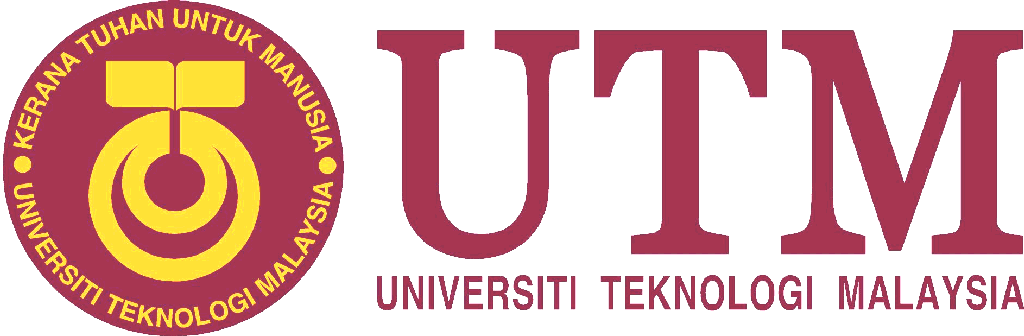 *GA- Graduate AttributeNote:Only one assessment is required for each Master and PhD research or mixed-mode programme. Note:See possible programme change actions in Attachment 1Attachment 1(Please provide result for all cohorts)Cohort : …………………….* e.g. 65% indicates 65% of the student population obtained at least grade B.Possible Programme Change ActionsANNUAL PROGRAMME ASSESSMENT REPORT(APAR)*(If the programme has more than one active curricula running simultaneously, please provide separate PAR)Faculty:Programme Name:Award Name:Programme Code:Name of Programme Owner:Session:The first Intake for this curriculum (Semester/Session):Accrediting Body(If any)Date of Next Programme Review:Programme Learning Outcomes (PLO)(Please list the Programme Outcomes and assessment tool used)Programme Learning Outcomes (PLO)(Please list the Programme Outcomes and assessment tool used)PLOStatement of PLOPLOStatement of PLOPLO-GA-code State the programme measurement tools used in the Programme AssessmentState the programme measurement tools used in the Programme AssessmentDirectIndirectState the changes made to the programme (if any)State the changes made to the programme (if any)State the changes made to the programme (if any)State the changes made to the programme (if any)FINDINGS FROM THE PREVIOUS SESSION(Please describe the PLO achievement issues) FINDINGS FROM THE PREVIOUS SESSION(Please describe the PLO achievement issues) FINDINGS FROM THE PREVIOUS SESSION(Please describe the PLO achievement issues) FINDINGS FROM THE PREVIOUS SESSION(Please describe the PLO achievement issues) Issues on PLO/GA achievement(Indicate the associated PLO/GA)Specific action takenUsed Resources(Financial or others)Impact based on action taken(Please provide evidence)Provide achievements of the PLO for each cohort for the current session(Direct assessment only)Please refer to Attachment 1FINDINGS ON THE CURRENT SESSION(Do consider analysis of findings from direct and indirect assessments. Please describe the PLO achievement issues, action plan to be taken, time line and person in-charge at course or/and programme level)FINDINGS ON THE CURRENT SESSION(Do consider analysis of findings from direct and indirect assessments. Please describe the PLO achievement issues, action plan to be taken, time line and person in-charge at course or/and programme level)FINDINGS ON THE CURRENT SESSION(Do consider analysis of findings from direct and indirect assessments. Please describe the PLO achievement issues, action plan to be taken, time line and person in-charge at course or/and programme level)FINDINGS ON THE CURRENT SESSION(Do consider analysis of findings from direct and indirect assessments. Please describe the PLO achievement issues, action plan to be taken, time line and person in-charge at course or/and programme level)FINDINGS ON THE CURRENT SESSION(Do consider analysis of findings from direct and indirect assessments. Please describe the PLO achievement issues, action plan to be taken, time line and person in-charge at course or/and programme level)FINDINGS ON THE CURRENT SESSION(Do consider analysis of findings from direct and indirect assessments. Please describe the PLO achievement issues, action plan to be taken, time line and person in-charge at course or/and programme level)Issues on PLO/GA achievementAction PlanImplications on Resources(Financial or others)Implementation Time LinePerson in-chargeProgramme OwnerDateSignatureDateDeputy Dean (Academic)DateSignatureDatePLOGA codeScore KPI*Achievement(YES or NO)Changes to the Assessment PlanRevision of Intended Learning OutcomesRevision of measurement approachesChanges in data collection methodsChanges in targets/standardsChanges in the samplingChanges to the CurriculumChanges in teaching techniquesRevision of prerequisitesRevision of course sequenceRevision of course contentAddition of coursesDeletion of coursesChanges to the Academic ProcessRevision of admission criteriaRevision of advising standards or processesImprovements in technologyChanges in personnelChanges in frequency or schedule of course offering